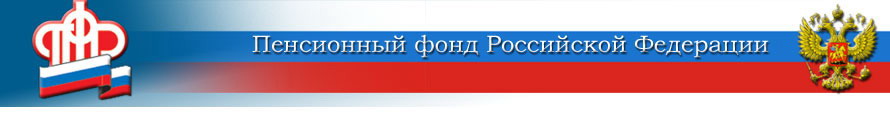 ГОСУДАРСТВЕННОЕ УЧРЕЖДЕНИЕ –ОТДЕЛЕНИЕ ПЕНСИОННОГО ФОНДА РОССИЙСКОЙ ФЕДЕРАЦИИПО ЯРОСЛАВСКОЙ ОБЛАСТИ        __________________________________________________________________       150049 г. Ярославль,     			                         пресс-служба  (4852) 59  01  28       проезд Ухтомского, д.5                                		                       факс       (4852) 59  02  82                                  					                  	            e-mail:    smi@086.pfr.ruОб индексации ежемесячных денежных выплат с 01.02.2018В соответствии с Постановлением Правительства Российской Федерации              «Об утверждении коэффициента индексации выплат, пособий и компенсаций в 2018 году»  от 26 января 2018 № 74 с 1 февраля 2018 года отдельным категориям  граждан установлен коэффициент индексации 1,025. В связи с чем, с указанной даты увеличились размеры ежемесячных  денежных выплат и сумма набора социальных услуг.Таким образом, на оплату предоставления федеральному льготнику  набора социальных услуг, состоящему из трех частей, с 01 февраля будет направляться               1075 рублей 19 копеек в месяц: на обеспечение лекарственными препаратами -       828 рублей 14 копеек; на предоставление путевки на санаторно - курортное лечение – 128 рублей 11 копеек; на оплату бесплатного проезда на пригородном  железнодорожном транспорте, а также к месту лечения и обратно – 118 рублей 94 копейки. Для сведения сообщаем, что на территории Ярославской области более 127 тысяч граждан являются получателями ежемесячной денежной выплаты в соответствии с федеральным законодательством. Среди них около 16 тысяч человек  являются ветеранами Великой Отечественной войны, ветеранами боевых действий и членами семей погибших или умерших ветеранов; более 110 тысяч человек -инвалидами; более 1 тысячи человек - гражданами, пострадавшими от воздействия техногенных катастроф.  Начальник отдела социальных выплат                                                                                                        Разживина Наталья Анатольевна